ΘΕΜΑ: «Πρόσκληση  εκδήλωσης ενδιαφέροντος  για την υποβολή  προσφορών 4ήμερης  εκδρομής των μαθητών της Α,Β και Γ΄ τάξης του 1ου ΕΠΑΛ Σταυρού  »     Ο Διευθυντής του 1ου ΕΠΑΛ Σταυρού σύμφωνα με την Υπουργική Απόφαση 129287/Γ2/2011 του άρθρου 2,3 και 14 παρ.1  ΥΠΔΜκΘ (ΦΕΚ2769/2-12-2011) και με θέμα "Εκδρομές - Μετακινήσεις μαθητών Δημοσίων και Ιδιωτικών Σχολείων Β/θμιας Εκπ/σης εντός και εκτός της χώρας"ΠΡΟΚΗΡΥΣΣΕΙδιαγωνισμό για την κατάθεση κλειστών  προσφορών, από ενδιαφερόμενα  Τουριστικά Πρακτορεία  με ισχύουσα άδεια λειτουργίας  από τον ΕΟΤ, σχετικά με την πραγματοποίηση της 4ήμερης εκδρομής των μαθητών  της Γ΄ τάξης  και την εκπαιδευτική  επίσκεψη στα πλαίσια των καινοτόμων προγραμμάτων Σχολικών δραστηριοτήτων της  Α και Β τάξης των μαθητών του Σχολείου μας. ΠΡΟΟΡΙΣΜΟΣ:   1Ος )ΦΙΛΙΠΠΟΥΠΟΛΗ  ΒΟΥΛΓΑΡΙΑΣ  (Με ημερήσια επίσκεψη στη Σόφια)   ΧΡΟΝΙΚΗ ΠΕΡΙΟΔΟΣ: Θα κατατεθούν προσφορές  για δύο διαφορετικές  ημερομηνίες:   Από 16 Μαρτίου 2017 Έως 19 Μαρτίου 2017                 (4ημέρες / 3διανυκτερεύσεις)   Από 30 Μαρτίου 2017 Έως 2 Απριλίου 2017                                                       (4ημέρες / 3διανυκτερεύσεις) ΠΡΟΒΛΕΠΟΜΕΝΟΣ ΑΡΙΘΜΟΣ ΜΑΘΗΤΩΝ: 50 (+-2)ΣΥΝΟΔΟΙ ΚΑΘΗΓΗΤΕΣ: 6 (καθότι η εκδρομή περιλαμβάνει την πολυήμερη εκδρομή των μαθητών της  Γ΄ τάξης και την εκπαιδευτική επίσκεψη  των μαθητών της Ά και Β΄ τάξης στα πλαίσια των καινοτόμων προγραμμάτων Σχολικών δραστηριοτήτων). ΜΕΤΑΚΙΝΗΣΗ ΜΕΤΑΦΟΡΙΚΟ ΜΕΣΟ: Αναχώρηση από το χώρο του Σχολείου και επιστροφή στον ίδιο χώρο. Τουριστικό λεωφορείο σύγχρονο/κλιματιζόμενο. Θα πρέπει να είναι διαθέσιμο σε όλη την διάρκεια της εκδρομής.ΚΑΤΗΓΟΡΙΑ ΚΑΤΑΛΥΜΑΤΟΣ: Τριών (3) ή Τεσσάρων (4) αστέρων κεντρικά ή περιφερειακά. Οι μαθητές σε δίκλινα/τρίκλινα κατά κανόνα δωμάτια και οι συνοδοί καθηγητές σε μονόκλινα.ΔΙΑΤΡΟΦΗ: Πρωινή -  Ημιδιατροφή (διαφορετικές Προσφορές)ΑΣΦΑΛΙΣΗ: Η προσφορά  θα περιλαμβάνει ασφαλιστική και φορολογική ενημερότητα εν ισχύ μέχρι το πέρας της εκδρομής. Υποχρεωτική Ασφάλιση Αστικής Ευθύνης Διοργανωτή, σύμφωνα με την κείμενη νομοθεσία καθώς επίσης ασφάλιση που να καλύπτει τα έξοδα σε περίπτωση ατυχήματος ή ασθενείας μαθητή ή συνοδού καθηγητή. ΚΟΣΤΟΣ: Κατά την κατάθεση της προσφοράς θα υπάρχει  αναφορά εκτός της  συνολικής τιμής  της οργανωμένης εκδρομής και η τελική επιβάρυνση ανά μαθητή  όπως  επίσης  θα περιλαμβάνει: Όλα τα μεταφορικά και έξοδα διαμονής καθ’ όλη τη διάρκεια της εκδρομής, διόδια, ΦΠΑ και οποιοσδήποτε άλλος φόρος ή επιβάρυνση.Απαιτείται Ξεναγός σε όλη τη διάρκεια της εκδρομής,  πλήρως ενημερωμένος.Το τουριστικό πρακτορείο που θα επιλεγεί, πριν την υπογραφή της σχετικής σύμβασης, θα πρέπει να καταθέσει στο Σχολείο αποδεικτικό κράτησης δωματίων στο προτεινόμενο ξενοδοχείο για τους μαθητές και συνοδούς καθηγητές.    Οι κλειστές προσφορές με ενδεικτικό  πρόγραμμα περιήγησης (υποκείμενο σε  αλλαγές από το Σχολείο) μπορούν να κατατίθενται στο  Σχολείο καθημερινά μέχρι και την Τρίτη, 20 Δεκεμβρίου 2016 και ώρα 14:30.    Το άνοιγμα των προσφορών θα γίνει από  την επιτροπή  την Τετάρτη 21 Δεκεμβρίου  2016 όπως προβλέπεται από τις κείμενες διατάξεις, λαμβάνοντας υπόψη και τη σχέση ποιότητας-τιμής. Προσφορές που δεν πληρούν τις παραπάνω προϋποθέσεις   θα αποκλείονται, ανεξαρτήτως της τιμής προσφοράς                                                                                                                                              Ο Διευθυντής                                              ΒΑΣΙΛΟΠΟΥΛΟΣ ΙΩΑΝΝΗΣ        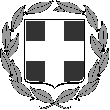 ΕΛΛΗΝΙΚΗ ΔΗΜΟΚΡΑΤΙΑΥΠΟΥΡΓΕΙΟ ΠΑΙΔΕΙΑΣ ΕΡΕΥΝΑΣ KAI ΘΡΗΣΚΕΥΜΑΤΩΝ,ΕΛΛΗΝΙΚΗ ΔΗΜΟΚΡΑΤΙΑΥΠΟΥΡΓΕΙΟ ΠΑΙΔΕΙΑΣ ΕΡΕΥΝΑΣ KAI ΘΡΗΣΚΕΥΜΑΤΩΝ,ΑΝΑΚΟΙΝΟΠΟΙΗΣΗ  ΩΣ ΠΡΟΣ ΤΙΣ ΗΜΕΡΟΜΗΝΙΕΣ 	ΚΑΙ ΤΗ ΔΙΑΤΡΟΦΗΕΛΛΗΝΙΚΗ ΔΗΜΟΚΡΑΤΙΑΥΠΟΥΡΓΕΙΟ ΠΑΙΔΕΙΑΣ ΕΡΕΥΝΑΣ KAI ΘΡΗΣΚΕΥΜΑΤΩΝ,ΕΛΛΗΝΙΚΗ ΔΗΜΟΚΡΑΤΙΑΥΠΟΥΡΓΕΙΟ ΠΑΙΔΕΙΑΣ ΕΡΕΥΝΑΣ KAI ΘΡΗΣΚΕΥΜΑΤΩΝ,Σταυρός,12- Δεκεμβρίου -2016ΕΛΛΗΝΙΚΗ ΔΗΜΟΚΡΑΤΙΑΥΠΟΥΡΓΕΙΟ ΠΑΙΔΕΙΑΣ ΕΡΕΥΝΑΣ KAI ΘΡΗΣΚΕΥΜΑΤΩΝ,ΕΛΛΗΝΙΚΗ ΔΗΜΟΚΡΑΤΙΑΥΠΟΥΡΓΕΙΟ ΠΑΙΔΕΙΑΣ ΕΡΕΥΝΑΣ KAI ΘΡΗΣΚΕΥΜΑΤΩΝ,Αρ. Πρωτ.939ΕΛΛΗΝΙΚΗ ΔΗΜΟΚΡΑΤΙΑΥΠΟΥΡΓΕΙΟ ΠΑΙΔΕΙΑΣ ΕΡΕΥΝΑΣ KAI ΘΡΗΣΚΕΥΜΑΤΩΝ,ΕΛΛΗΝΙΚΗ ΔΗΜΟΚΡΑΤΙΑΥΠΟΥΡΓΕΙΟ ΠΑΙΔΕΙΑΣ ΕΡΕΥΝΑΣ KAI ΘΡΗΣΚΕΥΜΑΤΩΝ,ΠΕΡΙΦΕΡΕΙΑΚΗ Δ/ΝΣΗ Π/ΘΜΙΑΣ & Δ/ΘΜΙΑΣ ΕΚΠ/ΣΗΣΠΕΡΙΦΕΡΕΙΑΚΗ Δ/ΝΣΗ Π/ΘΜΙΑΣ & Δ/ΘΜΙΑΣ ΕΚΠ/ΣΗΣΚΕΝΤΡΙΚΗΣ ΜΑΚΕΔΟΝΙΑΣΚΕΝΤΡΙΚΗΣ ΜΑΚΕΔΟΝΙΑΣΔ/ΝΣΗ Δ/ΘΜΙΑΣ ΕΚΠ/ΣΗΣ ΔΥΤΙΚΗΣ ΘΕΣ/ΝΙΚΗΣΔ/ΝΣΗ Δ/ΘΜΙΑΣ ΕΚΠ/ΣΗΣ ΔΥΤΙΚΗΣ ΘΕΣ/ΝΙΚΗΣΠρος:1ο ΕΠΑΛ  ΣΤΑΥΡΟΥ1ο ΕΠΑΛ  ΣΤΑΥΡΟΥΤ.Κ. 57014Τ.Κ. 57014Δ/ΝΣΗ Δ/ΘΜΙΑΣ ΕΚΠ/ΣΗΣ ΔΥΤΙΚΗΣ ΘΕΣ/ΝΙΚΗΣΤαχ. Διεύθυνση:Σταυρός Θεσσαλονίκης(ΠΡΟΣ ΑΝΑΡΤΗΣΗ  ΣΤΗΝ ΙΣΤΟΣΕΛΙΔΑ)Πληροφορίες: Βασιλόπουλος Ι.Τηλέφωνο: 23970 65660Fax: 23970 65870Ε-mail: mail@1epal-stavr.thess.sch.gr